ОБРАЗЕЦ ОФОРМЛЕНИЯ ТЕЗИСОВИванов И.И.ГБОУ СПО ЛНР «Луганский колледж технологий торговых процессов и кулинарного мастерства»НАЗВАНИЕ НАЗВАНИЕТекст текст текст текст текст текст текст текст текст текст текст текст текст текст текст текст текст текст текст текстЛитература:1. Коджаспирова Г.М. Педагогика : учебник / Г.М. Коджаспирова. – Москва : Изд-во Юрайт, 2022. – 719 с.Адрес оргкомитета: 91050, Луганская Народная Республика, г. Луганск, ул. Учебная, 18-аКонтактные лица: Корнеева Елена Ивановна: +380-72-502-03-49Щербинина Ирина Алексеевна, +380-72-170-81-00e-mail: konf-vpu47@yandex.ru С уважением, Оргкомитет конференции!  текст текст текст текст ТРЕБОВАНИЯ К ОФОРМЛЕНИЮ
МАТЕРИАЛОВобъем тезисов 2-4 страницы (включая иллюстрации, таблицы и список литературы). Сканированные материалы не принимаются;формат бумаги А4, поля: правое – 10 мм; остальные по 20 мм. Страницы не нумеруются. Автоформат не применять;фамилия и инициалы автора, название учреждения печатаются шрифтом Times New Roman, 10 кегель, полужирный, выравнивание по правому краю;через один интервал название тезисов - посередине прописными буквами, Times New Roman, 12 кегель, полужирный;через один интервал текст тезисов – шрифт Times New Roman, 12 кегель, обычный, межстрочный интервал - 1; абзац 1,0 см, выравнивание по ширине, автоматическая расстановка переносов запрещена;таблицы не должны превышать по ширине 10 см, по высоте – 16 см; номер таблицы в правой половине листа над названием таблицы; с новой строки название таблицы, выравнивание посередине;рисунки не должны превышать по ширине 10 см, по высоте – 16 см, название рисунка размещается после него, выравнивание посередине;все формулы в редакторе Microsoft Equation;через строку от основного текста размещается пронумерованный список литературы: шрифт Times New Roman, 12 кегель.обязательные ссылки по тексту на все рисунки и таблицы, в скобках, в виде: (рис. 1), (табл. 1).ссылки на литературу в тексте оформляются в виде: [1, с. 223];тезисы предоставляются в электронном виде на электронный адрес: e-mail: konf-vpu47@yandex.ru;МИНИСТЕРСТВО ОБРАЗОВАНИЯ И НАУКИ
ЛУГАНСКОЙ НАРОДНОЙ РЕСПУБЛИКИГосударственное бюджетное образовательное учреждение среднего профессионального образованиялуганской народной республики«ЛУГАНСКИЙ КОЛЛЕДЖ ТЕХНОЛОГИЙ ТОРГОВЫХ ПРОЦЕССОВ И КУЛИНАРНОГО МАСТЕРСТВА»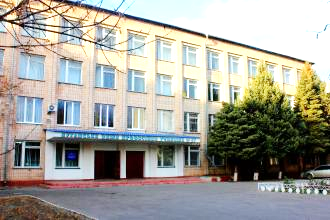 МЕЖДУНАРОДНАЯ
НАУЧНО-ПРАКТИЧЕСКАЯ
КОНФЕРЕНЦИЯ «Эффективные методы и приемы образовательной деятельности»30 ноября 2022 г.г. ЛуганскИнформационное письмоУВАЖАЕМЫЕ КОЛЛЕГИ!Приглашаем Вас принять участие вМеждународной научно-практической конференции«Эффективные методы и приемы образовательной деятельности», которая состоится 30 ноября 2022 годаЦель конференции: консолидация педагогов и молодых ученых в обсуждении проблем и перспектив развития методики и технологии обучения в образовательных организациях среднего профессионального образования.Основные направления конференции:Секция 1. Современные методики и инновации в преподавании дисциплин общеобразовательного циклаСекция 2. Современные методики и инновации в преподавании дисциплин общепрофессионального и профессионального цикловСекция 3. Традиционные и инновационные подходы в организации практической подготовки в СПО.Рабочий язык конференции:□ русский	Форма участия в конференции: □ дистанционная	□ заочнаяДля включения докладов в сборник материалов конференции необходимо до 15 ноября 2022 г. прислать заявку на участие и тезисы доклада на адрес электронной почты: e-mail: konf-vpu47@yandex.ru с пометкой «Конференция – Ф.И.О. автора».Тезисы доклада предоставляются отдельным файлом формата DOC или DOCX. В имени файла указывается номер секции и фамилия первого автора (например, 1 – Иванов).Заявку на участие требуется оформить в табличной форме по образцу. В имени файла указывается: «Заявка – фамилия первого автора (например, Заявка – Иванов).ЗАЯВКАна участие Международной научно-практической конференции «Эффективные методы и приемы образовательной деятельности»Дополнительная ИНФОРМАЦИЯОрганизационный взнос за участие в конференции не предусмотрен.Участникам конференции, выступившим с докладом, предоставляется диплом участника конференции, слушателям и принявшим заочное участие – сертификат об участии.По результатам работы конференции планируется издание электронного сборника материалов конференции.Все поданные материалы будут рассмотрены оргкомитетом на предмет соответствия требованиям к научным изданиям и требованиям к оформлению. Уровень уникальности текста в присланных материалах должен составлять не менее 50%. Сборник материалов конференции будет размещен в Электронном архиве на сайте ГБОУ СПО ЛНР «Луганский колледж технологий торговых процессов и кулинарного мастерства» (https://лкттпкм.рф/);Для проверки уникальности текста (наличия антиплагиата) используется ресурс https://www.antiplagiat.ru.Оргкомитет оставляет за собой право отказа в принятии материалов, не соответствующих указанным требованиям.Фамилия, имя, отчествоМесто работы / учебыДолжность / курс обученияВыбранная секцияНазвание тезисовЗапланированные формы участия в конференции (необходимое отметить)выступление с докладом (до 10 мин.)принять участие как слушательзаочное участиеПочтовый адрес с индексомТелефон/факсМобильный телефонE-mail